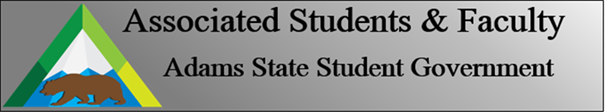 Adams State University Associated Students and Faculty LegislatureBill Number: ASF1718040Club Name: Art LeagueEvent Name or Trip Destination: Club Art SuppliesTotal Amount of AS&F Funding: $1500Total Club Points: 72Author: Ashley LopezSponsor: Chelsea WalljasperEvent or Trip InformationWho: All current and potential membersWhat: Purchasing art supplies for our club.Where: (Where is the event at or what is the trip destination?) (Required for funding requests)When: (The dates of the event or trip.) (Required for funding requests)Why: Art League would like the opportunity to purchase art supplies.Author Contact Information: lopezar3@grizzlies.adams.comAccount Information: 3200-XXX-XXXX-1900Additional Information: Participated in ASU Cares DayParticipated in Homecoming events Held a community eventSponsored two Food Fix Fridays at CASAHeld art workshops open to the publicSupported the Art Department’s La Monarca film showings by offering concessionsParticipated in the Involvement FairAssessment Rubric:What do you want people attending the event, program, or going on the trip to gain from this experience? (Required for funding requests) (Check/circle all that apply)✔     Expanding the Learning ExperienceOffering workshops that help members and any students interested in learning different methods to help them prepare their portfolios. ·      Analytical Reasoning✔      Internal Self-DevelopmentInternal self-development learning to collaborate with other students and artists expands each members individual and personal growth✔     Improving Teamwork and LeadershipWorking together as a team requires communication. This enhances our ability to organize many different events and helps improve our communication and critical thinking skills.  This greatly improves all members teamwork and communication skills, we guide one another and this helps us become better artists and well-rounded individuals✔      Community Service and Civic EngagementCooked two lunch meals at CASA for Food Fix Friday, whish are open to the campus and the communityParticipated in ASU Cares Day in which we helped St. Vincent’s Thrift Store organize their inventory·      External Skill DevelopmentPlease define how your event, program, or trip will help people gain from this experience according to the goals you have checked.(Please define only the boxes checked)I, Ashley Lopez, present this bill for consideration of and approval by the Associated Students and Faculty Senate, this 9th day of April, 2018.Implementation: Upon approval, be it enacted that:The proposed bill become adopted in favor of recognition by the AS&F Senate, and that:(Club Name) be funded (Amount Requested)VOTE: Yeas_____ Nays______ Abs_______Complete applicable sections:ADOPTED at ______________ meeting of the AS&F Senate on ___________.BILL did not pass at ______________ meeting of the AS&F Senate on ________.BILL will be reconsidered on ___________________.Approved/Disapproved by AS&F President_______________________________